Задача 1. Срок службы электрической лампы имеет показательное распределение с математическим ожиданием 89 часов. Ответьте на следующие вопросы:в) какова вероятность того, что средний срок службы для 970 ламп составит не менее 77 часов?г) какова вероятность того, что для 960 ламп срок службы составит от 94 до 119 часов?Задача 2. «Неправильную» монетку (вероятность выпадения «орла» составляет 0,52) подбрасывают 166 раз. Рассматриваются следующие величины: x — количество выпавших «орлов», y — количество выпавших «решек», , , . Ответьте на следующие вопросы об этих случайных величинах: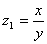 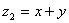 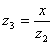 а) опишите распределения случайных величин x, y, z1, z2, z3; найдите математические ожидания, вторые моменты, дисперсии;б) опишите условное распределение случайных величин x|y;в) в процессе подбрасывания на 98-ом броске оказалось, что уже выпало ровно 56 «орлов», какова вероятность того, что всего выпадет не более 29 решек?г) найдите ковариацию и коэффициент корреляции величин x и y;д) найдите ковариацию и коэффициент корреляции величин x2 и y;